Brownie Problems					Name ____________________________Answer each question by drawing a model. Explain your answer in a sentence or two.There are 6 brownies to share with 2 children. How many brownies does each child get?There are 2 brownies to share with 4 children. How many brownies does each child get?There are 3 brownies to share with 2 children. How many brownies does each child get?There are 3 brownies to share with 6 children. How many brownies does each child get?There are 6 brownies to share with 4 children. How many brownies does each child get?Brownie Problems (KEY)There are 6 brownies to share with 2 children. How many brownies does each child get?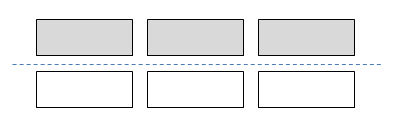 If you split 6 in half, you get 3. Each child gets 3 brownies.There are 2 brownies to share with 4 children. How many brownies does each child get?To share 2 brownies with 4 children, each brownie needs to be split in half. Each child gets  of a brownie.There are 3 brownies to share with 2 children. How many brownies does each child get?Each child will get 1 whole brownie. Then there is 1 brownie left for the 2 children, so cut this brownie in half. Each child gets 1 brownies.There are 3 brownies to share with 6 children. How many brownies does each child get?Cut each brownie in half so there are 6 pieces. Each child gets  of a brownie.There are 6 brownies to share with 4 children. How many brownies does each child get?First cut each brownie in half. This makes 12 pieces. Each child gets 3 half pieces. So each child gets 1 brownies.